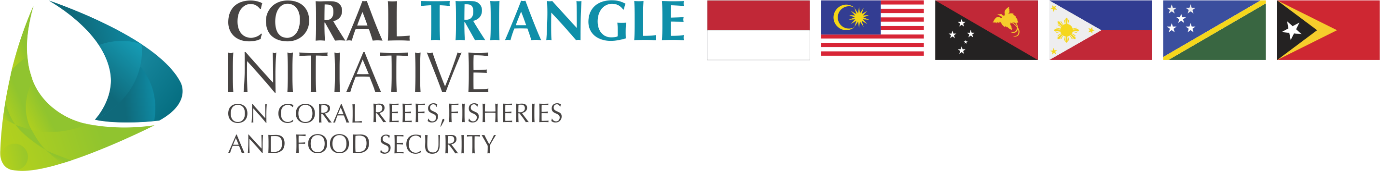 Draft Agenda Seascapes Working Group 	Online Meeting, 13 April 2023, 9.00am -11.30 am (Manado Time) Welcome from the Chair of SeascapesQuick introduction of participants+ Group photoAgenda AdoptionFocal PointsRS UpdateDED-PS RecruitmentSOM 17Partners’ UpdatesUSAID- SUFIACTI-CFF/UQ/GEFGIZ- SUMACORETNCWWFCICTCEtc.Seascapes WG Workplan for 2023 and Budget Other Matters